Управление образования Администрации Аксайского районаМуниципальное бюджетное общеобразовательное учреждение Аксайского районаАксайская средняя общеобразовательная школа  №2с углубленным изучением  английского языка и математики(МБОУ АСОШ № 2)Принято.На заседании Совета школыПротокол  от  27.08.2014 г. № 1Председатель Совета:_____________Руженский В.В.Отчето результатах самообследования муниципального бюджетного общеобразовательного учреждения Аксайского  района Аксайской средней общеобразовательной школы № 2с углубленным изучением английского языка и математики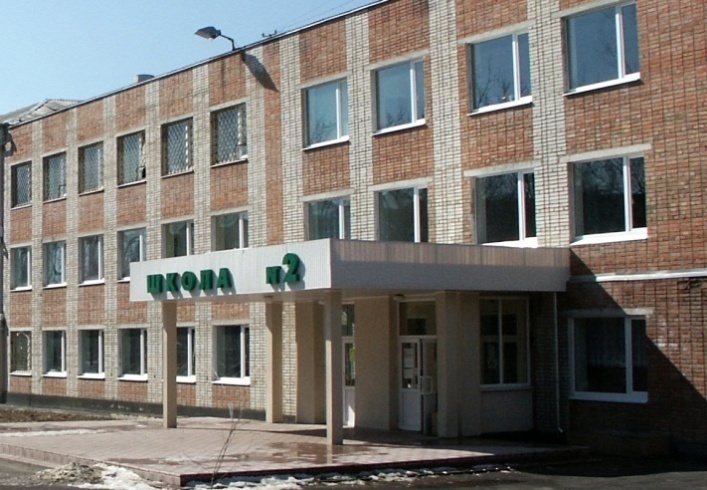 г. Аксай2014 г.О Г Л А В Л Е Н И ЕОтчето результатах самообследования муниципального бюджетного общеобразовательного учрежденияАксайского  района Аксайской средней общеобразовательной школы № 2с углубленным изучением английского языка и математикиРассмотрен на заседании педагогического совета 25 августа 2014 года (Протокол № 1)Историческая справка1  сентября 1960 г. на северной окраине г. Аксая гостеприимно распахнула свои двери единственная на тот момент в Аксайском районе «Средняя трудовая политехническая школа с производственным обучением № 1», которая приняла на обучение детей со всех уголков района. Для детей из отдалённых посёлков при школе был создан интернат.Первый свой выпуск (34 человека) школа сделала в 1962 г. В 1967-1968 годах в школе обучалось до 1350 учащихся дневной школы и 300 учащихся вечерней школы, обучение проводилось в 3-4 смены.С первых дней своего существования основной целью школы было не только дать детям образование, но и обучить конкретной рабочей специальности. Один раз в неделю учащиеся старших классов проходили производственную практику на заводе «Аксайкардандеталь» («АКД»). По окончании школы выпускники одновременно с аттестатом о среднем образовании получали квалификационные удостоверения фрезеровщика, токаря, сверловщика, слесаря II разряда и могли сразу же идти на завод и стать к станку, не теряя время на учёбу в ПТУ, либо на льготных основаниях продолжить обучение во ВТУЗе.В 1985 г. на территории завода «АКД» был открыт школьный завод «Юный машиностроитель», на котором «рабочими» и «администрацией» завода были сами ученики. В 1993 г. школа была переименована в Аксайскую среднюю школу № 2.Перемены, происходившие в стране в  конце 80-х- 90х годах, коснулись и Аксайской средней школы № 1:- в  1993 году школа первой в районе и четвёртой в области была аккредитована как профильная:  появились классы различных профилей -  математические, социально-экономические, химико-биологические, открыты классы углублённого изучения английского языка;- установлены тесные связи с вузами Ростовской области (РГУ, РГСУ, РГПИ, НПИ);- открыты юридические классы в рамках непрерывной системы профессионального образования «школа-колледж-вуз»;- внедрены в образовательный процесс системы развивающего обучения Л.В.Занкова и В.И.Давыдова;- в 2000 г. школа получила статус школы с углубленным изучением иностранного языка на 1 ступени обучения.              В 2000 году на основании Постановления Администрации Аксайского района от 20.09.2000 г. № 958 «О регистрации изменений в уставах муниципальных образовательных учреждений Аксайского района» школа стала именоваться муниципальным общеобразовательным  учреждением  средней общеобразовательной школой № . Аксая.               В 2007 году по результатам государственной аккредитации школе был присвоен статус общеобразовательного учреждения с углубленным изучением отдельных предметов (приказ министерства общего и профессионального образования Ростовской области от 08.06.2007 г. № 1149 «О государственной аккредитации общеобразовательных учреждений»).        За годы своего существования школу возглавляли: Поцелуев В.И., Голотин Б.А., Семидолин А.Н., Старостенко Г.П., «Отличник просвещения», Завадин В.Д., Любимый В.Н., «Почетный работник общего образования Российской Федерации», Борисов В.Н. «Почетный работник общего образования Российской Федерации»,  каждый из прежних руководителей вносил свой вклад в развитие образовательной организации.        В течение восьми последних лет школу возглавляет Колыбельникова И.Д., «Почетный работник общего образования Российской Федерации», которая сохранив традиции школы, вывела её на новый уровень. В 2007 г. школа стала победителем в конкурсе лучших образовательных учреждений  Российской Федерации в рамках Национального проекта «Образование». В течение последних пяти лет образовательное учреждение является призёром   рейтинга школ Аксайского района.         МБОУ АСОШ № 2 – динамично развивающееся образовательное учреждение, проводящее большую инновационную работу в районе и регионе. Является:Региональной пилотной площадкой по внедрению обучающей программы по основам малого предпринимательства;Базовым образовательным учреждением стажировочной площадки ГБОУ ДПО РО РИПК и ППРО по проблеме:  «Управление развивающей средой многопрофильной школы в контексте социокультурных инноваций»:- модуль № 1»Многопрофильное обучение»;- модуль  № 2 «Формирование исследовательской и проектной культуры учителей и обучающихся»;- модуль № 3 «Реализация федеральных государственных образовательных стандартов»;- модуль № 4 «Гражданин, патриот, профессионал»;- модуль № 5 «Ключевые компетенции»;- модуль № 6 «Формирование государственно-общественной системы управления образовательным учреждением»;     - модуль № 7 «Новые формы организации деятельности образовательных учреждений»МБОУ АСОШ № 2 08 апреля 2014 года на основании предложения Министерства общего и профессионального образования Ростовской области включен в национальный реестр «Ведущее образовательное учреждение России».1. Организационно-правовое обеспечение деятельности образовательного учреждения1.1. Название ОУ (по уставу) – муниципальное бюджетное  общеобразовательное  учреждение Аксайского района Аксайская средняя общеобразовательная школа № 2 с углубленным изучением английского языка и математики (МБОУ АСОШ № 2)Тип – общеобразовательное учреждение с углубленным изучением отдельных предметовДиректор–Колыбельникова Ирина Дмитриевна, руководитель высшей квалификационной  категорииОрганизационно-правовая форма – бюджетное учреждениеУчредитель – муниципальное образование «Аксайский район»Год основания – 1960 год.Лицензия на право ведения  образовательной деятельности:  серия 61,  № 000917 , регистрационный  № 1880, 08.12.2011 г., срок действия лицензии – бессрочно, выдана Региональной службой по надзору и контролю в сфере образования Ростовской области. Реализуемые образовательные программы в соответствии с Приложением № 1 от 08.12.2011 г. к лицензии на право ведения образовательной деятельности от 8 декабря 2011 г. Регистрационный № 1880 серия 61 П 01 № № 0001475: Таблица № 1Реализуемые образовательные программыСвидетельство о государственной аккредитации: серия ОП, № 025567, регистрационный номер 1763, 17.04.2012 г.,  срок действия до 17.04.2024 года, выдано Министерством общего и профессионального образования Ростовской области. Реализуемые образовательные программы: образовательные программы начального общего, основного общего, среднего (полного) общего образования. Учебная неделя – 5-6 дней: 5 дней -1-3 классы, а также 4-5 классы, реализующие образовательные программы базового уровня, остальные классы – 6-дневная учебная неделя. 2-х сменный режим занятий. Во 2 смену обучались 3-4, 6-7 классы), осваивавшие образовательные программы базового уровня.Продолжительность уроков – 1-я смена - 45 минут, 2-я смена - 40 минут, 1-е классы – 35 минут. Юридический адрес: 346720 Ростовская область, Аксайский район, г. Аксай, пр. Ленина, д.17.Фактический адрес: 346720 Ростовская область, Аксайский район, г. Аксай, пр. Ленина, д.17.Учредитель:   муниципальное образование «Аксайский район» Устав: принят Общим собранием трудового коллектива МБОУ АСОШ № 2 (протокол от 08.07.2011 г. № 3), утверждён управлением образования Администрации Аксайского района (приказ от 31.08.2011г. № 386), согласован Комитетом имущественных и земельных отношений Администрации Аксайского района  (18.08.2011г.), финансовым управлением Администрации Аксайского района (26.08.2011 г.).Изменения в устав школы: приняты общим собранием коллектива МБОУ АСОШ № 2 (протокол от 04.06.2013 г. № 2), утверждён управлением образования Администрации Аксайского района (приказ от 04.06.08.2013г. № 301), согласован Комитетом имущественных и земельных отношений Администрации Аксайского района  (04.06.2013 г.), финансовым управлением Администрации Аксайского района (17.06.2013 г.). Банковские реквизиты: ОКПО 27219198, ИНН/КПП 6102001999/610201001, ОГРН 1026100659903, ИМНС 6189, БИК 046015001 р/с 40701810960151000102 в ГРКЦ ГУ Банка России по Ростовской области,  л/с 20586U96790 в Отделении по Первомайскому району города Ростова-на-Дону УФК по Ростовской областиАдрес сайта в Интернете – http://school2-aksay.folkserver.comАдрес электронной почты–as2-aksay@mail.ru.2. Право владения, использования материально-технической базы        Школа расположена в типовом 3-х этажном здании, сданном в эксплуатацию в 1960 г. и пристройке, введённой в эксплуатацию в 1990 г.  Мощность здания рассчитана на 1060 обучающихся. 	Государственный  регистрационный  номер  записи  о  создании   юридического лица: 1026100659903.  Данные  документа, подтверждающего факт внесения сведений   о   юридическом лице в Единый государственный реестр юридических лиц: свидетельство серия 61 № 002854016 выдано 25 апреля 2002 года Инспекцией МНС России по Аксайскому району   Ростовской области;свидетельство серия 61 № 0046633277 выдано 04 сентября 2002 Инспекцией МНС России по Аксайскому району   Ростовской области;свидетельство серия 61 № 0046633277 выдано 21 декабря 2004 года Инспекцией МНС России по Аксайскому району   Ростовской области;свидетельство серия 61 № 005336039 выдано 19 января 2006 года Инспекцией ФНС России по Аксайскому району   Ростовской области;свидетельств серия 61 № 005336233 выдано 15 марта 2006 года Инспекцией ФНС России по Аксайскому району   Ростовской области;свидетельство серия 61 № 005909356 выдано 20  ноября 2007 года Инспекцией ФНС России по Аксайскому району   Ростовской области;свидетельство серия 61 № 005909383 выдано 30  ноября 2007 года Инспекцией ФНС России по Аксайскому району   Ростовской области;свидетельство серия 61 № 006970762 выдано 27 мая 2009 года Межрайонной инспекцией Федеральной налоговой службы № 19 по Ростовской области;свидетельство серия 61 № 006970883 выдано 23 июня 2009 года Межрайонной инспекцией Федеральной налоговой службы № 19 по Ростовской области;свидетельство серия 61 № 007399075 выдано 17 марта 2011 года Межрайонной инспекцией Федеральной налоговой службы № 19 по Ростовской области;свидетельство серия 61 № 007399075 выдано 7 сентября 2011 года Межрайонной инспекцией Федеральной налоговой службы № 19 по Ростовской области;Идентификационный номер налогоплательщика: 6102001999Данные документа о постановке лицензиата на учет в налоговом органе: свидетельство серия 61 № 002854892 выдано 25.08.1993 г. инспекцией министерства налогов и сборов России по Аксайскому району Ростовской области; 	Собственником имущества Школы является муниципальное образование «Аксайский район». Имущество Школы закреплено за нею на праве оперативного управления (договор о передаче муниципального имущества в оперативное управление МБОУ АСОШ № 2 от 17.10.2009 г. № 10; свидетельство о государственной регистрации права серия 61-АЖ № 602802 выдано Управлением Федеральной службы государственной регистрации, кадастра и картографии по Ростовской области 08.11.2011 г.). Площадь, используемая в образовательном процессе – 3630,9 кв. м., на 1 ученика – 2,9 кв.м., что  не соответствует   санитарно-гигиеническим нормам. Земельный участок (площадь – 1,99 га), необходимый для осуществления уставной деятельности Школы, предоставлен ей на праве постоянного (бессрочного) пользования (свидетельство о государственной регистрации права серия 61-АЖ № 602803 выдано Управлением Федеральной службы государственной регистрации, кадастра и картографии по Ростовской области 08.11.2011 г.). МБОУ АСОШ № 2  располагает всей необходимой инфраструктурой, учебно-материальной базой, позволяющей осуществлять образовательный  процесс на достаточно высоком уровне. Школа имеет 46 учебных кабинетов,  2 компьютерных класса, мастерские для занятий по технологии (столярную и слесарную), современный кабинет обслуживающего труда,  пищеблок, столовую на 260 мест, медицинский кабинет, библиотеку с читальным залом, 2 спортивных зала, тир, спортивный комплекс (многофункциональную спортивную, волейбольную, баскетбольную футбольную площадки), танцевальный класс, актовый зал на 180 мест.  Школа работает в режиме кабинетной системы, которая соответствует требованиям СанПиНа и целям образовательного процесса; все кабинеты функционально пригодны, оснащение кабинетов соответствует методическим и санитарно - гигиеническим нормам и составляет   75-95%.  В 98% учебных кабинетов рабочее место учителя  оснащено современной компьютерной техникой (компьютер, МФУ). Уровень информатизации образовательного процесса довольно высок. Все кабинеты школы подключены к широкополосному скоростному Интернету. Установлены электронно-информационные табло для расписания и другой информации. Единая локальная сеть позволяет обеспечить доступ всех учителей к имеющимся цифровым образовательным ресурсам.  На 1 компьютер в школе приходится 11 учащихся (в 2012-2013 учебном году – 13 человек), что намного выше областного показателя.Таблица № 2Оснащенность образовательного процесса интерактивной и компьютерной техникой в 2013-2014 учебном году. Школа обеспечена учебной и художественной литературой в соответствии с реализуемыми образовательными программами. 100% обучающихся школы обеспечены бесплатными учебниками. Началось оснащение образовательного процесса электронными учебниками.  Обновление фонда учебной и художественной литературой  производится за счет средств субвенции РФ. Значительно пополнилось спортивное оборудование.Одной из важнейших проблем в укреплении материально-технической базы школы является необходимость обновления более 80% морально и физически устаревшей ученической мебели. Кроме того, за последние 3 года было приобретено большое  количество учебно-наглядных пособий, оборудования, ТСО, которые из-за отсутствия шкафов, стеллажей, хранить практически негде. Не выдерживает никакой критики система хранения оборудования, реактивов в кабинетах химии, биологии,  учебно-наглядных пособий практически во всех учебных кабинетах. Оборудование раздевалок для учащихся  в классах и лаборантских также не способствует решению данной проблемы. Отсутствие финансирования на текущий ремонт и содержание здания школы приводит лишь к ухудшению ситуации. На сегодняшний день  необходимо осуществить замену 36 шт. пришедших в негодность оконных блоков в помещениях начальной школы, изношенного линолеумного и плиточного покрытия  во всех коридорах школы, отремонтировать спортивные залы, помещения столовой с заменой в ней практически всего технологического оборудования, привести в современный вид библиотеку школы. Этот список можно продолжить. Практически всё перечисленное внесено в предписания Роспотребнадзора по Аксайскому району, и, по самым скромным подсчётам,  на исполнение этих предписаний требуется более 10 млн. руб.   В этой связи, школа будет по-прежнему нуждаться в привлечении дополнительного финансирования,  как через систему платных дополнительных образовательных услуг, так и привлечения спонсорских средств.В целях  обеспечения безопасности обучающихся выполнялся комплекс мер, направленных на укрепление пожарной и антитеррористической безопасности. В школе функционирует   автоматическая пожарная сигнализация   и  система оповещения людей о пожаре, имеются, находящиеся в исправном состоянии, гидранты наружного противопожарного и внутреннего водоснабжения. Установлена тревожная кнопка с выходом на ОМОН, на пульт «01» и пульт дежурного Аксайского ВДПО. Школа в полном объёме обеспечена  первичными средствами пожаротушения,  освещена в ночное время. По всему периметру установлены камеры видеонаблюдения.  Соблюдение режимных моментов обеспечивалось в дневное время дежурными вахтерами и специалистами ЧОП «Фараон», в ночное время – сторожами школы. Проводилось регулярное обучение  работников  школы в области охраны труда и техники безопасности, инструктажи обучающихся и сотрудников школы  по противопожарной безопасности, правилам поведения при чрезвычайных ситуациях,  тренировочные эвакуации с целью отработки действий при возникновении пожара и других чрезвычайных ситуаций.Конечно, есть ещё много нареканий в адрес сотрудников ЧОП «Фараон», тем не менее,  наличие человека в форме всё-таки дисциплинирует школьников.Большой проблемой в организации антитеррористической защищённости школы является отсутствие по всему периметру территории образовательного учреждения изгороди,  соответствующей  требованиям.   С января 2014 г. в штатное расписание введена дополнительная ставка психолога, 0,5 ставки логопеда с целью обеспечения условий для работы с обучающимися, имеющими недостаточный уровень учебной мотивации, средний и низкий уровень готовности к школе.  В течение отчётного периода успешно работали педагог-дефектолог (Пчелинцева С.И.), социальный педагог (Шопина Л.И.), психолог (Молтянинова В.С.). Но этого явно недостаточно. Необходимо расширить службу психолого-педагогической поддержки школьников. Одним из основных путей открытости школы перед социумом, действенным каналом  связи с родителями обучающихся является  школьный сайт. За период его существования зафиксировано более 88000 посещений. За прошедший год значительно увеличился объем размещаемой на сайте полезной информации. Своевременно обновляется новостная страница. Разнообразится тематика опросов. Есть возможность для учителей создавать различные опросы с помощью администратора сайта. Вместе с тем, есть проблемы в  своевременном обновлении информации по всем разделам, некоторые информационные поля до сих пор остаются пустыми, не все ссылки «работают».           С 01.01.14 г. электронный дневник и электронный журнал  в соответствии с приказом УО ААР введены в документооборот во всех 1-11 классах. Активно работали в этом направлении классные руководители 7-в (Бузина М.Б.), 7-б (Ковалёва А.Г.), 6-в (Маракаева Н.А.), 8-д (Пивоварова Е.Я.), 10-а (Севастьянова Н.Н.), 8-а (Чутченко Н.Е.), 9-б (Богословская Л.Ф.), 7-г (Медведева Л.В.) классов. Регулярно работали с электронными журналами учителя Ласкова Т.В., Гуцал Е.М., Гудзенко Е.А., Мазуренко И.А., Пиденко А.П. Вместе с тем, во 2 полугодии 2013-2014 учебного года так и не начали использоваться электронные дневники и электронные журналы в 5-г (Сушкова Е.Н.), 6-д Сафарова Г.А. , 5-е (Макина Т.И.) классах, более 80% педагогов не работали с электронными журналами в системе. Кроме того, более 40% родителей даже в тех классах, в которых работа с электронными дневниками и журналом велась в системе, ни разу не воспользовались электронным дневником. Таким образом, необходимы совместные усилия педагогов и родителей, чтобы сдвинуть эту ситуацию с места. 3. Структура образовательного учреждения и система его управления.В своей деятельности администрация Школы и члены педагогического коллектива  руководствуются:Конституцией Российской Федерации;Гражданским Кодексом Российской Федерации;Федеральным законом «Об образовании в Российской Федерации» № 273-ФЗ от29.12.2012 года;Законом «Об образовании Ростовской области»;      - законодательными актами Российской Федерации, Ростовской области, Администрации Аксайского района,  нормативно-правовыми документами Министерства образования и науки РФ, Министерства обороны Российской Федерации, Федерального агентства по образованию, Министерства общего и профессионального образования Ростовской области, Управления образования Администрации Аксайского района. В МБОУ АСОШ № 2  ведется последовательная работа по формированию нормативно-правового поля деятельности, имеются Программа развития «Управление развивающей средой многопрофильной школы в контексте социокультурных инноваций» на 2012-2017 г.г., Основная образовательная программа начального общего образования, Основная образовательная программа основного общего образования и среднего общего образования, план работы Школы, локальные акты, необходимые для обеспечения деятельности образовательного учреждения.В Школе ежегодно проводится анализ деятельности за предыдущий учебный год, на основании которого разрабатывается план работы на новый учебный год. При проведении анализа работы Школы сочетаются качественные и количественные показатели.Управление школой осуществляется на принципах демократии, гуманизма, общедоступности, приоритета общечеловеческих ценностей, жизни и здоровья человека, гражданственности, свободного развития личности, автономности и светского характера образования.Управление школой осуществляется на основе сочетания принципов самоуправления коллектива и единоначалия. В основу положена пятиуровневая структура управления.
    	Первый уровень структуры – уровень директора (по содержанию – это уровень стратегического управления). Директор школы определяет совместно с Советом школы стратегию развития школы, представляет её интересы в государственных и общественных инстанциях. Общее собрание трудового коллектива утверждает план развития школы. Директор школы несет персональную юридическую ответственность за организацию жизнедеятельности школы, создает благоприятные условия для развития школы.
  	 На втором уровне структуры (по содержанию – это тоже уровень стратегического управления) функционируют традиционные субъекты управления: Совет школы, педагогический совет, родительский комитет, Общее собрание трудового коллектива, профсоюзный орган.
   	Третий уровень структуры управления (по содержанию – это уровень тактического управления) – уровень заместителей директора. Этот уровень представлен также методическим советом. Методический совет – коллегиальный совещательный орган, в состав которого входят руководители школьных МО.
 	 Четвертый уровень организационной структуры управления – уровень учителей, функциональных служб (по содержанию – это уровень оперативного управления), структурных подразделений школы. Методические объединения – структурные подразделения методической службы школы, объединяют учителей одной образовательной области.
   	Пятый уровень организационной структуры – уровень учащихся. По содержанию – это тоже уровень оперативного управления, но из-за особой специфичности субъектов, этот уровень скорее можно назвать уровнем «самоуправления». Иерархические связи по отношению к субъектам пятого уровня предполагают курирование, помощь, педагогическое руководство.
Организационная структура МБОУ АСОШ № 2Администрация Школы:
Директор – Колыбельникова И.Д.Заместители директора по УВР:- Берёзина Татьяна Ивановна- Фатун Оксана Валерьевна- Миллер Татьяна Петровна- Прядченко Татьяна Васильевна (0,5 ст)Заместитель директора по ВР – Чичельник Лариса МихайловнаЗаместитель директора по АХЧ – Черник Сергей ВладиславовичГлавный бухгалтер – Шевелева Галина НикифоровнаЗаведующая библиотекой - Завалишина Наталья ЮрьевнаПедагогические работники: Учителя - 86 человекПрочий педагогический персонал:социальный педагог – 1 ст.педагог-психолог -  2 ст.учитель-дефектолог – 1 ст.Старшая вожатая – 2 ст.Преподаватель-организатор ОБЖ- 1 ст.Воспитатель в ГПД – 6 ст.Педагог дополнительного образования – 2,5 ст.Педагог-библиотекарь – 1,5 ст.Учебно-вспомогательный персонал:Диспетчер – 1,5 ст.Инженер – 1ст.Специалист по ОТ – 1ст.Техник компьютерного класса – 1 ст.Секретарь-машинистка – 1 ст.Бухгалтер – 3 ст.Обслуживающий персонал: Уборщик служебных помещений - 14 человек
Вахтёр – 3 человека
Сторож  - 3 человека
Дворник – 2 человека
Рабочий по комплексному обслуживанию и ремонту здания - 2 человекаСтруктурные подразделения:- библиотека, Заволишина Наталья Юрьевна, заведующая- столовая (хозрасчётное структурное подразделение), Ересенко Анна Степановна, заведующая- бухгалтерия , Шевелева Галина Никифоровна, главный бухгалтерЗа истекший период управление школой осуществлялось  в соответствии с законодательством Российской федерации и Уставом школы на основе принципа гласности, открытости, демократии и самоуправления, соединения принципов коллегиальности и единоначалия при принятии решений. В школе сформирована разветвлённая система государственно-общественного управления образовательным учреждением. В соответствии с  уставом Школы высшим органом управления МБОУ АСОШ № 2 является Совет школы, имеющий  функции  Управляющего совета (председатель Руженский В.В.). В течение 2013 – 2014  учебного года  на заседаниях Совета школы рассматривались финансово-хозяйственные вопросы (согласование расходов привлеченных внебюджетных средств и сметы бюджетного финансирования; согласование размера надбавок педагогическому составу школы и классным руководителям по результатам определения эффективности и результативности  работы), вопросы организации работы с трудными  детьми и находящимися в тяжёлых жизненных ситуациях, борьбы с курением на территории школы, поощрения лучших учителей и учащихся  и другие. Расширение функций Совета школы позволило на деле реализовывать миссию школы, направленную на развитие социального партнерства между участниками образовательного процесса и представителями местного сообщества.Одним из подтверждений этого являются результаты деятельности  Фонда поддержки и развития образования «Наши дети», функционирующего с 1 января 2013 года, и  ставшего настоящим  помощником школы в решении многих финансово-хозяйственных вопросов. Фонд выполняет функции Попечительского совета, имеет статус юридического лица.    В течение 2013-2014 учебного года на счёт фонда поступило добровольных пожертвований на сумму 923387,0 руб. Средства Фонда формировались  за счет   благотворительных взносов юридических лиц, частных добровольных  пожертвований (в том числе родительских), целевых взносов. основная статья расходов Фонда поддержки и развития образования «Наши дети» – оплата услуг охранной фирмы ЧОП «Фараон», обеспечивающей охрану школы (540, тыс. руб.). Благодаря денежным средствам Фонда к началу 2014-2015 учебного года отремонтированы кабинеты № 308, 108 (английский язык), № 201 (русский язык), кабинет психологов (на эти нужды было выделено 186 тыс. руб.). Пятеро учащихся 9-11 классов получали стипендии Фонда как победители конкурса «Лучший ученик – 2013 г.».Схема № 3Схема государственно-общественной системы управленияМБОУ АСОШ № 2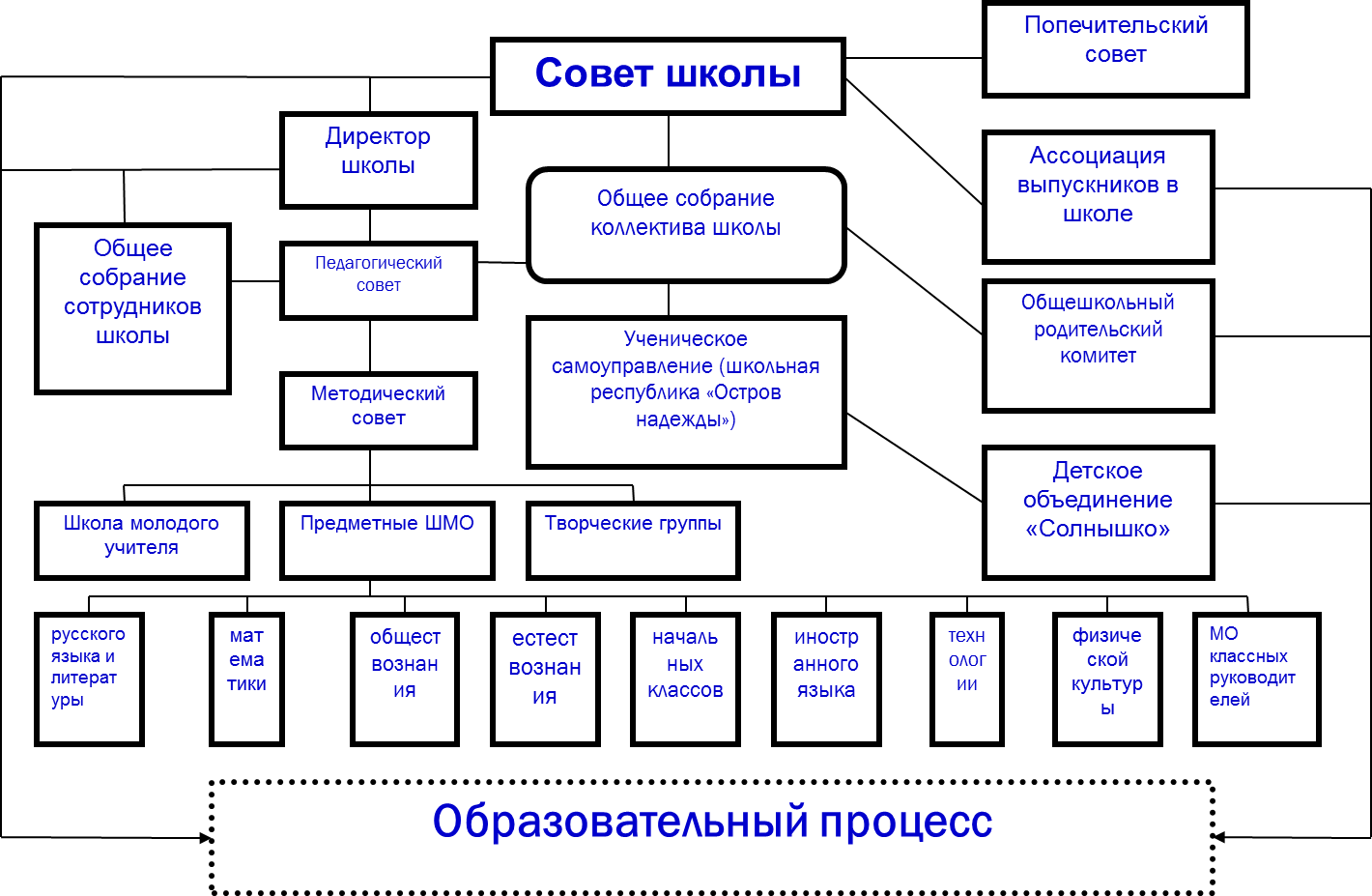 При Совете школы сформирована конфликтная комиссии по разрешению конфликтных ситуаций, возникающих между участниками образовательного процесса.Родительское самоуправление представлено общешкольными родительскими конференциями, классными родительскими собраниями, родительским комитетом Школы и классов. Общешкольный родительский комитет, функционирующий в соответствии с разработанным Положением, является общественным органом самоуправления родителей, созданным в целях укрепления взаимодействия родителей, обучающихся и педагогов. На заседаниях родительского комитета Школы рассматриваются вопросы оказания помощи в проведении воспитательной работы, обсуждаются вопросы укрепления материально- технической базы Школы, организации питания и дежурства на общешкольных мероприятиях.В ходе становления государственно-общественной системы управления школы растёт заинтересованность  родителей в её делах, что видно и по увеличению доли родителей, участвующих  в различных школьных и внутриклассных мероприятиях (например, традиционном туристическом слёте, Дне семьи и т.д.), и по вкладу родителей в  подготовку учебных кабинетов к новому учебному году.  По результатам анкетирования в 2013 г. положительно оценивали деятельность школы - 69,5% родителей, в 2014 г.- 73,1%. Педагогический совет является постоянно действующим органом самоуправления педагогических работников Школы. Деятельность педагогического совета основывается на принципах демократии, уважения и учета интересов всех членов коллектива и регламентируется Положением о педагогическом совете МБОУ АСОШ № 2. Его работа ежегодно планируется и прописывается в плане работы Школы.В Школе работает методический совет - коллегиальный орган самоуправления педагогических работников образовательного учреждения, созданный с целью координации работы по повышению профессионального мастерства педагогов. В его состав входят заместители директора по учебно-воспитательной и воспитательной работе, руководители школьных методических объединений учителей – предметников, педагогов высшей квалификационной категории.  Работа методического совета четко спланирована. В Школе функционируют методическое объединение классных руководителей и 7 школьных методических объединений  учителей - предметников - это:ШМО  начального образования (учителя начальных классов);ШМО филологии (учителя русского языка и литературы, иностранных языков) ШМО естественнонаучного цикла (учителя химии); ШМО учителей математики, информатики, физики; ШМО  обществоведческих дисциплин (учителей истории, обществознания, экономики);ШМО учителей физической культуры и ОБЖ;ШМО учителей искусства и технологииРабота предметных ШМО планируется ежегодно и входит составной частью в годовой план работы Школы. Содержание их деятельности строится в соответствии с учетом реальных возможностей образовательного учреждения.Для педагогов, имеющих стаж работы в должности учителя менее 3-х лет работает «Школа молодого учителя».Составной частью государственно-общественного управления в школе является ученическое самоуправление.  Ученическое самоуправление — одна из форм управление детским коллективом, его деятельностью и развитием.  Интересы обучающихся в системе государственно-общественного управления школы представляет Ученический совет — высший орган детской организации «Остров надежды».  В него входят советы 5-7 классов, совет кураторов, Совет старшеклассников и комитеты по направлениям. Координирует работу советов президент школы.       Классные органы самоуправления организуют внеурочную работу внутри класса, согласуя свою деятельность с Ученическим советом.     В течение учебного года систематически проходили заседания Совета старшеклассников, на которых рассматривались различные вопросы внутришкольной жизни. Участие в работе ученического самоуправления даёт ребятам возможность приобрести неоценимый опыт общения со сверстниками, принимать решения и брать ответственность за их принятие, формирует лидерские качества. Самые активные члены Совета старшеклассников в течение учебного года посещали «Школу лидеров» при Аксайском  РЦДОД. Всё это позволило учащимся школы стать активными участниками проекта «Молодёжная команда губернатора», областного  форума «Молодая волна-2014». Ученица 8-б класса Остапенко Анастасия стала лауреатом районного конкурса «Лидер года» и призёром районного конкурса «Ораторского мастерства» (3 место).    Сложившаяся в Школе система управления достаточно динамична, гибка, позволяет эффективно решать задачи функционирования и развития образовательного учреждения, направлена на осуществление принципов демократизации управления школы.4. Контингент образовательного учреждения.МБОУ АСОШ № 2 по-прежнему является самым крупным образовательным учреждением Аксайского района. Этому способствует высокий статус качественного образовательного учреждения, развитая система образовательных услуг, транспортная доступность школы. В 2013-2014 учебном году в школе обучалось 1224 ученика (плановая мощность превышена на 164 человека). Несмотря на предпринятые администрацией школы усилия, демографическая ситуация и новые условия приёма в школу по микрорайонам, не позволили численно сократить количество обучающихся, количество детей постоянно растёт (таблица № 1), в том числе растёт и % детей обучающихся во 2 смене: 2012-2013 учебный год – во 2 смену обучалось 20% школьников, в 2013-2014 г.- 23,3%.Таблица № 4 Динамика численности учащихся МБОУ АСОШ № 2Из таблицы видно, что прирост численности учащихся наблюдается на 1 и 2 ступенях обучения, количество школьников 10-11 классов остаётся стабильным.В 2013-2014 учебном году имелись общеобразовательные классы, классы углубленного изучения английского языка (4-11 кл.- 8 классов, 2 группы) и математики (8-11 кл.- 2 класса, 2 группы), профильные классы (10-11 кл.: гуманитарный (2 группы), социально-экономический (4 группы), физико-математический (2 группы), химико-биологический профили (2 группы).Контингент обучающихся остаётся по-прежнему  сложным по  своему социальному составу.  30% школьников проживают в неполных семьях, воспитываются одной мамой. Диаграмма №  5Анализ занятости родителей школьников по отраслям экономики Вместе с тем, уменьшился % семей относящихся к категории малообеспеченных (17%) – по данным Аксайского ЦСЗН. Увеличился % родителей,  являющихся служащими, что соответствует проценту роста количества родителей, имеющих высшее и средне-специальное образование. % родителей, имеющих рабочие специальности, и временно неработающих,  остался на уровне прошлого года. Диаграмма № 6Образование родителей учащихся МБОУ АСОШ № 2Можно с уверенностью отметить, что рост уровня образования родителей напрямую связан с уровнем заинтересованности в успешности своего ребёнка в школе. Довольно высокий % родителей (86,4%), имеющих высшее и средне-специальное образование позволяет надеется на это. По сравнению с прошлым годом несколько изменился национальный состав учащихся. Большинство учеников – это дети русской национальности (85%), примерно на прошлом уровне остаётся процент школьников армянской, чеченской, турецкой, грузинской национальности. Вместе с тем,  наблюдается незначительный рост детей азербайджанской, украинской и корейской  национальности. В настоящее время детей из Украины с 1 по 11 класс обучается 35 человек. Им всем предоставлены бесплатные учебники, наиболее нуждающимся оказывается  бесплатное питание за счёт добровольных пожертвований педагогов.  Диаграмма № 7Национальный состав учащихся МБОУ АСОШ № 2.   Педагогическим коллективом уделяется внимание воспитанию уважительного отношения к людям другой национальности, толерантности. В школе отсутствуют конфликты на межнациональной почве. 5. Результативность образовательной деятельности5.1. Анализ итогов ОГЭ и ЕГЭУспешная реализация образовательной программы школы,   широкая профилизация, высокий профессионализм педагогов, применение  ими на уроках  современных образовательных технологий, позволяет педагогическому коллективу добиваться стабильно высоких достижений в обучении школьников, что подтверждается результатами независимой аттестации обучающихся выпускных классов. Государственную итоговую аттестацию в 2014 г. прошли 100% выпускников 9 и 11 классов. Государственную (итоговую) аттестацию за курс средней общеобразовательной школы проходили 55(100%) выпускников из трех 11 –х классов, из них: 54 выпускника сдавали русский язык и математику  в форме ЕГЭ, 1человек в форме ГВЭ ( ребенок – инвалид).Успешно выдержали выпускные  экзамены все 55(100%)	человек.В форме ЕГЭ по выбору наиболее востребованными оказались следующие предметы: обществознание (сдавали 49% выпускников), физика (42%). Впервые за 5лет 16% выпускников сдавали ЕГЭ по информатике и весьма успешно. 	Максимальный набор  для сдачи ЕГЭ составил 6 предметов. Увеличилось количество выпускников сдававших ЕГЭ по 5 предметам. 	Полученные результаты ЕГЭ свидетельствуют о повышении уровня предметной подготовки выпускников в сравнении с 2012/13 учебным годом. Выпускники школы показали лучшие результаты ЕГЭ в районе по основным предметам: русскому языку и математике, заняли 2 место  в рейтинге ЕГЭ по физике, информатике, обществознанию, 3место –по английскому языку.9 выпускников школы набрали  по результатам ЕГЭ 90-100 баллов, что составило 50% от таких же выпускников Аксайского района.Наиболее успешно сдал ЕГЭ выпускник11-а класса Зинченко Александр (русский язык-90баллов, математика -89, физика- 98 баллов (2 место в РО), информатика -83 балла), что позволило ему поступить в МФТИ на факультет ядерной физики. Выпускники школы поступили в ВШЭ, Академию МЧС, институт спорта г. Москвы,  Санкт-Петербургский технологический университет, Казанский федеральный университет и престижные  ВУЗы РО.Вместе с тем, среднешкольные показатели ЕГЭ по истории, литературе ниже средних по району и области. Четверо выпускников  не прошли порог по  истории, литературе, английскому языку, информатике.В конфликтную комиссию по результатам ЕГЭ было подано  четыре апелляции. Апелляционные процедуры  стали результативными для одного выпускника (Зинченко А.): +1 балл по математике. Из 55  выпускников -  9 (16%)  закончили  курс среднего общего образования на «отлично», 18 (33%) -  на «хорошо» и «отлично». Качественную подготовку выпускников к ЕГЭ обеспечили учителя Хагай Л.И., Фесенко С.В.,  Миллер Т.П., Старцева Н.В., Петренко Т.А., Вельмакина Т.Ф.    	 Государственную (итоговую) аттестацию за курс основной общеобразовательной школы проходили 120  выпускников  9 –х классов, из них русский язык и математику  сдавали  в форме ОГЭ – 114человек, ГВЭ- 6 человек (обучающиеся по программам  СКО VII вида).Успешно выдержали выпускные экзамены  все 120 (100%) девятиклассников, допущенных к государственной (итоговой) аттестации.       	Позитивному формированию опыта подготовки учащихся 9-х классов к государственной (итоговой) аттестации в форме ОГЭ и ГВЭ способствовали проведенные независимые тестирования на базе ЦДО ДГТУ  в декабре и марте, носившие обучающий характер и способствовавшие объективной оценке фактического уровня готовности каждого обучающегося на данном этапе. Тщательный мониторинг результатов тестирования, проведенный учителями - предметниками, позволил пошагово отрабатывать каждый этап выполнения работы.           	В целом результаты и мониторинг государственной итоговой аттестации, показали, что образовательные программы на уровне требований  основного общего образования  освоили все выпускники 9-х классов. Качественный показатель выполнения работы по русскому языку составил 82%, по математике - 66%.           Из 120 выпускников 9 –х классов 3 (2,5%) человека закончили  курс основного общего образования на «отлично», 33 (27,5%) на «хорошо» и «отлично».  1 выпускница получила аттестат с отличием.    Качественную подготовку выпускников к ОГЭ обеспечили Филатова Е.А., (9А класс),  Баласанова А.В. (9Д класс), Шатилова Е.А.(9Дкласс), Гудзенко Е.А. (9Акласс).    По результатам 2013-2014 учебного года 7 выпускников школы  были награждены медалями «За успехи в учении» Ростовской области и 9 выпускников медалями «За успехи в учении» Российской Федерации. Всего золотыми и серебряными медалями за период с 2009 по 2014 год были награждены 30 человек.5.2. Анализ уровня учебных достижений школьников в переводных классах. Мониторинг уровня результативности  учебной деятельности школьников МБОУ АСОШ №  2  за период 2011-2014 годов свидетельствует о стабильно высоких результатах (99,1% - 99,5%). Таблица № 8Сравнительный анализ успеваемости обучающихся МБОУ АСОШ № 2 за последние 3 года.По итогам 2013-2014 учебного года аттестованы  все учащиеся  3-11 классов (996). Из аттестованных,  на «5» успевают 68 человек (6,8%), в сравнении с прошлым учебным годом этот показатель  стал выше на 0,4 % (2012-13 учебный год – 6, 4%). Ещё 10 человек окончили учебный год с одной «4» (1%), этот показатель превышает показатель предыдущего учебного года на 0,2 % ( 0,8%).На хорошо окончили 2013-2014 учебный год 306 учащихся (30,7%), что выше прошлогоднего показателей на 0,2% (в 2012-13 уч.год – 30,9%). Таким образом, % детей, обучающихся на «хорошо» и «отлично» составляет 37,6%, что выше показателя районного уровня, но ниже областного.  По результатам 2013-2014 учебного года с неудовлетворительными отметками окончили учебный год 29 школьников 1-8, 10 классов. Наибольшее количество неуспевающих отмечается в параллели 5-х, 7-х и 8-х классов. Среди них окончили учебный год с «двойками»:- по одному предмету - 18 учащихся;-  по двум предметам -  5 учащихся;- по  трём предметам – 4 ученика;- по шести предметам  - 2 ученика.Диаграмма №9Сравнительный анализ уровня освоения образовательных программ учащимися МБОУ АСОШ № 2 за последние 3 годаУровень освоения учебных программ  за год составил  - 99,1%, что на 0,4 % ниже, чем в 2012-2013 учебном году.Стабильные результаты уровня учебных достижений показали учащиеся 4б (кл. руководитель – Суворова В.Л..), 6а (кл. руководитель – Гудзенко Е.А..), 6б (кл. руководитель – Гуцал Е.М.), 6в (кл. руководитель – Маракаева Н.А.), 7б (кл.руководитель – Ковалева А.Г..), 7в (кл. руководитель – Бузина М.Б..), 10б (классный руководитель Фатун О.В.), 10а (кл. руководитель – Севастьянова Н.Н.) классов.  Повысились  показатели успеваемости и качества знаний в  4в (кл. руководитель – Суворова В.Л.), 9а (кл. руководитель – Гудзенко Е.А..), 9б (кл.руководитель – Богословская Л.Ф.)., 9в ( кл. руководитель – Пиденко А.М.), 9г ( кл. руководитель – Баласанова А.В.),  9д  (кл. руководитель –  Смагина И.А.), 10в ( кл. руководитель – Шахурдина Т.В.), 11а ( кл. руководитель  - Аверкина Н.Л.), 11б (кл.руководитель – Мазуренко И.А.), 11в (кл.руководитель – Петренко Т.А.) классах.Вместе с тем, отмечалось снижение уровня учебных достижений в  4а (кл. руководитель – Никуличева Л.Е.), 4г (кл. руководитель – Пакина И.Н.), 4д (кл. руководитель – Фролова И.А.), 7а (кл.руководитель – Рожкова Е.В.), 8а ( кл. руководитель – Чутченко Н.Е.), 8д ( кл. руководитель – Пивоварова Е.Я.), 8б (кл.руководитель – Шатилова Е.А.).На  промежуточный контроль в переводных классах, традиционно были вынесены русский язык, математика, в классах повышенного уровня -  профильные предметы. За долгое время впервые была вынесена на итоговый контроль физкультура в 10 классах, данное решение было принято по нескольким причинам: плохая посещаемость физкультуры в старших классах и введение норм ГТО.  Итоговый контроль, проведенный администрацией в 4-8, 10 классах показал, что педагогический коллектив в целом обеспечивает усвоение учащимися содержания образования, представленного федеральным компонентом государственного образовательного стандарта.   Вместе с тем, в ряде классов наблюдается значительное расхождение отметок по итоговым контрольным работам в сравнении с триместровыми /полугодовыми как в сторону завышения, так и занижения. Основными причинами этого являются: отсутствие единых требований к оцениванию школьников, организация образовательного процесса некоторыми педагогами без учёта принципа  индивидуализации  и дифференциации образовательного процесса.         Анализ итогового контроля свидетельствует о том, что показатели обученности и качества знаний обучающихся  по литературе, истории, географии,  английскому языку,  музыке  за три года  находится на достаточно стабильном, высоком уровне.  Отметить небольшой рост  процента обучающихся, освоивших программный материал по русскому языку, математике, алгебре, биологии,  информатике, химии, немецкому языку, изобразительному искусству, физкультуре и ОБЖ.  Незначительное снижение качества знаний учащихся наблюдается по предметам геометрия, обществознание, технология (мальчики), хуже обстоит дело с физикой (базовый уровень), здесь на протяжении 2-х лет идет снижение показателей качества знаний обучающихся, что вызывает тревогу, так как этот предмет востребован у выпускников при сдаче ЕГЭ. 5.3. Работа с одарёнными и способными детьми.Работа с одаренными детьми велась через учебную деятельность и внеклассную воспитательную работу согласно направлениям программы «Интеллект».Традиционно большое значение в работе с одаренными детьми отводится участию во Всероссийской предметной олимпиаде школьников. На муниципальном уровне предметных олимпиад приняли участие 122 обучающихся школы, заняв 43 призовых места  (в прошлом учебном году 140 и 48, в 2011/12 учебном году – 145 и 45, в 2010/11 – 133 и 43, в 2009/10 – 107 и 45 соответственно). Победителей  – 13, призеров – 30. Шесть обучающихся стали многократными призерами, в том числе Зинченко Александр – пятикратно, Жирков Александр - четырежды. Результаты в основном стабильные, хотя качественно ниже прошлогодних – всего 13 победителей против 20 в прошлом учебном году. Призовые места есть по всем предметам кроме МХК. По сравнению с прошлым годом появились победитель и призер по ИКТ. На региональных олимпиадах наши обучающиеся оказались на высоте: 42 участника и 12 призовых мест: Зинченко Александр – дважды (математика и физика), 4 призовых места по ОБЖ (Здобникова Виктория, Папикян Нарек, Осипов Тигран, Збарадский Кирилл), три призера по физкультуре (Ступниковы Александр и Сергей, Сергиенко Яна), Стойкова Белла и Троицкая Яна – призеры по обществознанию. В этом году в школе проводилось чествование призеров олимпиад и победителей в различных конкурсах. Церемония называлась «Звездный Олимп 2013». Были приглашены родители, учителя, представители общественности.В этом году в международных интеллектуальных конкурсах всего приняли участие  1961 человек (на 504 участника больше чем в прошлом, на 763 больше чем в 2012-13 учебном году). Такой рост участия произошел за счет того, что расширился список конкурсов: добавились КиТ (конкурс по информатике) и ЧиП (конкурс по естествознанию).Участие в международных предметных конкурсах и в этом году принесло школе весомые результаты:«Золотое руно» 240 участников: 84% от общего числа участников в районе (287 человек) и 19% от общего числа учащихся школы (1246 человек), что остается на уровне  предыдущего года. Результативность: 12 победителей на российском уровне, они же плюс один - победители в регионе и районе, 16 призеров в районе.  «British bulldog» - 291 участник, что составило 42% от общего числа участников в районе (703 человека) и 23% от общего числа учащихся школы (1246 человек). Результативность: 29 призовых мест по школе и 9 – в районе. Победители и призеры в районе обучаются у учителей: Саской С.Ф. (2), Злыдневой Е.П. (2), Сушковой Е.Н. (2), Чутченко Н.Е. (1), Гуцал Е.М. (1).«Кенгуру» (439 участников против 411 в прошлом году), 22% от общего числа участников в районе (1957 человека) и 35% от общего числа учащихся школы (1246 человек). Результативность: призеров в районе нет. «Русский медвежонок» 415 участников: 17% от общего числа участников в районе (2452 человек) и 33% от общего числа учащихся школы (1246 человек).Всего: 71 призовое место, как и в прошлом году.Организатор проведения всероссийских предметных чемпионатов и конкурса «Альбус» Мацук И.В. не предоставляет информации по участию и результатам, как это делает ответственная за проведение выше описанных конкурсов-игр Гудзенко Е.А. Поэтому сделать подробный анализ этих мероприятий не представляется возможным, однако можно назвать количество участников – 33.Кроме вышеперечисленных олимпиад и конкурсов ученики школы принимали участие в следующих очных и заочных олимпиадах и конкурсах:Олимпиада по математике, проводимая ЮФУ – 41 участник, 1 призовое местоОлимпиада по математике, проводимая РГСУ – 50 участников, 2 призовых местаОлимпиада по ИКТ, проводимая ДГТУ – 9 участников, 1 победитель (Соленова Антонина)Олимпиада по искусству районного и федерального уровней - 30 участников, 15 призовых местОткрытая олимпиада по предпринимательству – 2 участника, 1 победитель (Жирков Александр), 1 призерДистанционная олимпиада по истории  «Наше наследие» - 64 участникаОлимпиада по английскому языку, подготовленная экзаменационным центром Торгово-промышленной палаты Лондона – 30 участниковОлимпус – 70 участниковВидеоуроки NET – 29 участниковИнфоурок – 139 участниковКиТ – 270 участниковЧиП – 306 участниковУчастие в олимпиадном и конкурсном движении позволяет учащимся проверить свой потенциал в области выбранного направления. Растёт количество участников благодаря систематической работе по пропаганде различных конкурсов, проводимой Гудзенко Е.А. В математических боях в этом году команда старшеклассников школы, как и в прошлом году, заняла второе место, команда 5-7 классов – первое место в районе.Трое учащихся 8а класса приняли участие в работе всероссийской летней школы русского языка в Москве (проект Петровской академии наук и искусств) с 05 по 25 июня. Ученица 10а класса Травянко Ангелина (учитель Саская С.Ф.) стала финалистом программы «FLEX», возможно будет обучаться в США.Команда из пяти человек из 7-8 классов приняла участие в районном конкурсе знатоков английского языка, заняв первое место.Деятельность научного общества обучающихся «Фрактал» (руководитель Фесенко С.В.) имеет уже свою историю, традиции и успехи. Однако в прошедшем учебном году всего лишь два человека приняли участие в конкурсах за рамками школы: Поповская Влада и Шкуро Татьяна заняли III место в областном конкурсе «Космонавтика» в номинации «Астрономия и физика».Ежегодно проводятся общешкольные фестивали детского творчества, персональные выставки, смотры художественной самодеятельности. В целях поддержки одарённых детей ежегодно проводится конкурс «Лучший ученик года», по результатам которого пять обучающихся получают ежемесячно  стипендию Совета школы в размере 1000,00 руб. Традиционно обучающиеся школы ежегодно становятся стипендиатами Главы Аксайского района за высокие достижения в урочной и внеурочной деятельности.5.4. Результативность воспитательной деятельности. 5.4.1.Занятость школьников в кружках и секцияхДля развития творческого потенциала школьников в школе сформирована разветвлённая сеть дополнительного образования.  Ресурс дополнительного образования намного расширился с введением часов внеурочной деятельности в рамках ФГОС. В 2013-2014 учебном году в  школе функционировали  кружки и секции различной направленности. Наряду со спортивными секциями по баскетболу, волейболу, футболу, каратэ, художественной гимнастике  в школе работали: вокальная группа «Жаворонки», студия танца «Мери-Денс», секция туризма «Роза ветров», кружки «Юный экскурсовод», «Поиск», юный пожарный, юный инспектор движения, юный журналист, «Хозяюшка».  С учётом занятости школьников во внеурочной деятельности в рамках ФГОС досуговой деятельностью в 2013-2014 учебном году было охвачено 75% обучающихся. Вместе с тем, практически отсутствуют детские объединения технической направленности.Диаграмма № 10  Занятость школьников во внеурочное время.5.4.2.Результативность профилактической работы по предупреждению асоциального поведения обучающихсяПо-прежнему значительное место в воспитательной работе школы уделялось укреплению связи семьи и школы,  профилактике правонарушений, бродяжничества, курения, употребления учащимися школы алкоголя,  наркотических и психотропных веществ.Работа по профилактике злоупотребления наркотическими, ПАВ проводилась как в урочное так и внеурочное время  администрацией, классными руководителями, учителями — предметниками, специально приглашенными специалистами:  представителями ПДН г. Аксая, КДН Администрации Аксайского района, Центра консультирования и диагностики Аксайского района, работниками МБУЗ ЦРБ, наркологом. Активную работу  с неблагополучными семьями и «трудными» обучающимися, проводил социальный педагог Шопина Л.И. Регулярно проводились заседания школьного Совет профилактики, на заседания которого приглашались родители вместе с обучающимися, имеющими неуспеваемость и часто пропускающими уроки без уважительных причин. Проводилась работа по вовлечению детей из семей, находящихся в социально опасном положении, во внеурочную деятельность. В результате проделанной работы, на май 2014 г. на учёте не стоит ни 1 школьника, находящегося в  социально-опасном положении,  наблюдается снижение роста количества школьников, состоящих на учёте в КДН и ЗП и ОДН ОВД (в мае 2013 г.– 3 человека, в мае 2014 г.- 1 человек), на внутришкольном учёте (в мае- 2013 г.- 20 учащихся, в мае 2014 г.- 12 учащихся).  Основные причины постановки на учёт, те же, что и в прошлом учебном году - распитие спиртных напитков в общественных местах, нарушение Постановления о так называемом «комендантском» часе, самовольный уход из дома, на внутришкольный учёт - это неуспеваемость и систематические пропуски уроков.    Нужно отметить, что проблема пропуска учебных занятий без уважительной причины стоит очень остро. Из диаграммы видно, что наибольшее количество пропусков учебных занятий допущено учениками 9-х, 11-х, 5-х и 6-х классов.  (6  классы обучались во 2 смену). Основными причинами данной ситуации являются: недостаточный контроль заДиаграмма № 11Анализ посещаемости школьниками учебных занятийВ 2013-2014 учебном году посещаемостью школы со стороны родителей, несвоевременное извещение некоторых классных руководителей родителей о пропусках ученика, непродуманная, «мягкая» система наказания школьников за пропуски. Необходимо ужесточение мер по данному нарушению школьниками правил для учащихся, в 10-11 классах вплоть до исключения.  Хочется отметить низкую посещаемость уроков по субботам, в некоторых классах по субботам отсутствует до 40% учеников. 5.4.3. Результативность реализации здоровьесберегающих технологий при осуществлении образовательного процесса.Школа - это место активной деятельности ребенка в течение 9-11 лет - наиболее интенсивного периода его развития - и в соответствии с Законом Российской Федерации "Об образовании", должна создавать условия, гарантирующие охрану и укрепление здоровья обучающихся.	Здоровье детей и подростков сегодня, как никогда, является актуальнейшей проблемой и предметом первоочередной важности, поэтому из года в год в школе планируется, проводится и анализируется работа по его сохранению и укреплению.		В связи с этим были определены задачи:1) не допускать ухудшения состояния здоровья учащихся в период обучения в школе;2) достичь допустимого уровня здоровья учащихся;3) создать условия для формирования здорового образа жизни учащихся.Одним из приоритетных направлений работы школы является охрана и укрепление психофизического здоровья обучающихся. Реализуется программа «Здоровье», цель которой – формирование у детей осознанной потребности в здоровом образе жизни, воспитание здорового ребёнка в условиях современного школьного образования.Реализация программы осуществляется по трем направлениям: - профилактика и оздоровление - создание здоровьесберегающей образовательной среды- информационно—консультативная работа Доля обучающихся, охваченных программами сохранения и укрепления здоровья -100%. Укреплению здоровья школьников способствует  широкая  сеть спортивных секций, функционирующих на базе школы. В летних  пришкольных  лагерях с дневным пребыванием «Солнышко» (1-4 классы)  и «Ровесник» (5-6 классы) в июне-июле 2013 года было оздоровлено 175 детей. Всего летней оздоровительной компанией было охвачено более 70% школьников. В школе функционирует школьная столовая на 260 посадочных мест,  буфет- раздаточная. Уровень охвата горячим питанием школьников остаётся стабильным,   в пределах 82%, что позволило догнать по охвату горячим питанием среднерайонный показатель. Лучше всего питание на платной основе было организовано в 1-4 классах, 5-а, 5-б. Основной причиной отказа от горячего питания является материальная составляющая (160 руб. в неделю).  Программой по осуществлению контроля организации питания обучающихся проводились плановые проверки деятельности столовой, качества продукции, работы буфетов, деятельности классных руководителей по осуществлению программы. Все эти меры способствовали  улучшению качества питания школьников и в целом сохранению здоровья  обучающихся.Стоимость завтраков в 2013-2014 учебном году составляла – 30 – 40 рублей, обедов 55 – 60  рублей. Стоимость порции для учащихся, получающих питание – 17, 5 рублей. В неделю родительская оплата горячего питания составляла 200 - 220 рублей.Все обучающиеся, посещающие группу продлённого дня, обеспечены двухразовым питанием.Однако, при организации питания имеется достаточное количество проблем, главными из которых – обновление устаревшего технологического оборудования, приведение помещений столовой в соответствии с требованиями САН ПиН.Бесплатное молоко в рамках губернаторской программы предоставлялось100% обучающихся начальной школы. При активной помощи родителей решен вопрос по организации питьевого режима школьников 1-4 классов, в отдельных кабинетах старшей школы, где установлены  во всех классах  установлены кулеры.         	Медицинское обслуживание школы осуществляется работниками МУЗ Аксайской ЦРБ.  С сентября 2013 г. в школе постоянно работали медицинская сестра и врач, что также способствовало улучшению ситуации по созданию в школе здоровьесберегающей среды.     	Анализ заболеваемости обучающихся показывает, что в целом наблюдается снижение  % болеющих детей. Вместе с тем, наибольший процент школьников имеют заболевания следующей направленности:Заболевания костно-мышечной системы (в основном сколиозы различной степени) – 14%Заболевания органов зрения- 10%сердечно-сосудистые заболевания- 3%лор -заболевания – 3,7%Наблюдается резкий рост заболеваний, связанных с нарушениями эндокринной системы –  (в 2013 г. менее 1%, в 2014 г. -7%)Уровень детского травматизма остаётся достаточно высоким. Наибольшее количество травм учащиеся получают на уроках физической культуры и во внеучебное время.Таким образом, не смотря на принимаемые меры, вопрос сохранности здоровья школьников по-прежнему стоит остро.Таблица № 12Состояние здоровья школьников МБОУ АСОШ №2на 2013 – 2014 учебный годДиаграмма № 135.4.4. Результаты исследования уровня воспитанности школьников Одним из показателей эффективности воспитательной работы является уровень воспитанности школьников.  Диаграмма № 14 Результаты исследования уровня воспитанности учащихся 5-11 классов в  2013-2014 у.г.1.2.               Сравнительный анализ результатов уровня  воспитанности учащихся 1-11 классов МБОУ  АСОШ №23.Наблюдается положительная динамика уровня воспитанности школьников. Процент школьников, имеющих высокий и хороший уровень воспитанности составляет 77%, в 2011-2012 учебном году 64%.6. Содержание образовательной деятельностиВся работа школы в 2013-2014 учебном году была направлена на создание условий для формирования открытой, саморазвивающейся, информационно и технологически оснащенной образовательной системы, способной в полной мере удовлетворять образовательные запросы личности и социума, обеспечивающей доступность качественного образования.  В 2013-2014 учебном году продолжился переход на ФГОС обучающихся начальной школы. По государственным образовательным стандартам нового поколения обучались ученики 1,2 и 3 классов (обучение школьников 4-11 классов осуществлялось по БУП 2004 года). На первой ступени реализовывались УМК  и развивающие программы: образовательная система «Школа-2100»; развивающая система начального образования Л.В.Занкова;  развивающая системы начального образования В.Б. Эльконина – В.В.Давыдова. Основными принципами построения образовательной системы школы являются принципы доступности и посильности, природосообразности, учёта индивидуально-психологических особенностей личности школьников, что послужило базой для  формирования системы  разноуровневого обучения, основанного как на внешней, так и на внутренней дифференциации учащихся. Выделяются: - общеобразовательные классы;- классы профильного и предпрофильного обучения;- классы углубленного изучения отдельных предметов.Кроме того, во 2-9  классах  36 школьников (2,7% всех обучающихся школы) получали образование на основе программ, разработанных на базе программ начального общего образования и программ основного общего образования с учетом психофизического развития и возможностей обучающихся (VII вид). В основу  образовательной политики на 1 ступени обучения положен принцип равных стартовых возможностей. 3 года назад мы отошли от принципа внешней дифференциации в 1-4 классах и перестали формировать классы с углубленным изучением английского языка, но с обязательным изучением всеми школьниками английского языка за счёт часов, выделяемых на внеурочную деятельность. Переформирование классов происходит в 5 классе: выделяются классы углубленного изучения английского языка, а также  пропедевтические классы, на базе которых с 8 класса формируются социально-экономические, химико-биологические классы и классы углубленного изучения математики с повышенным уровнем  изучения физики.На 3 ступени обучения  внешняя дифференциация усиливается. Обучение школьников 10-11 классов осуществляется на основе индивидуальных учебных планов: учащийся сам выбирает уровень изучения предметов - базовый, профильный или углублённый, формируя тем самым свой индивидуальный учебный план  в рамках 37 учебных часов в неделю.Таким образом,  сложилась чёткая система многопрофильной школы, реализуются  гуманитарный, физико-математический, социально-экономический и химико-биологический профили.Основным инструментом формирования образовательной системы школы, обеспечения вариативности образовательного процесса, удовлетворения образовательных запросов учащихся и их родителей, и вместе с тем сохранения единого образовательного пространства, является  учебный план. В 2013-2014 учебном году часы  школьного и регионального компонентов учебного плана  использовались в полном объеме,  в  соответствии с основными направлениями деятельности по реализации программы развития школы, основной образовательной программы начального общего образования и были направлены на: - углубленное изучение отдельных предметов (английского языка и математики);-   поддержку  программы углублённого изучения английского языка  через введение второго иностранного языка (немецкого), элективного курса «География на английском языке» (7а класс);-    поддержку предметов федерального инварианта  (БУП-2004) (русский язык,   литература, математика, география, физика, химия, физика);-  организацию предпрофильной подготовки обучающихся 9-х классов через введение профориентационного курса, курсов по выбору для подготовки обучающихся к выбору профиля дальнейшего образования, их социального самоопределения и самообразования в рамках сетевого взаимодействия на базе МОУ МУК г. Аксая;- поддержку изучения предметов учебного плана в 10-11 классах на профильном уровне (история,  обществознание, биология, химия, физика, право, экономика); - организацию проектной деятельности; - введение курсов краеведческой направленности: «Доноведение» (4 классы);   - введение часов групповых и индивидуальных консультаций для поддержки слабоуспевающих, а также  способных и одаренных детей; - изучения предметов по выбору  обучающихся 10-11 классов (география, МХК, информатика);- реализацию программы духовно-нравственного воспитания школьников (ОРКСЭ - 4 классы, Этика - 5 классы).В учебном плане 1-3 классов, обучающихся по  ФГОС,  были   выделены основные направления внеурочной деятельности: спортивно-оздоровительное, художественно-эстетическое, научно-познавательное, гражданско-патриотическое, экскурсионно-проектная деятельность. При организации внеурочной деятельности обучающихся использованы собственные ресурсы и ресурсы педагогов дополнительного образования. Все 100% школьников 1-3 классов посещали внеурочные занятия в рамках ФГОС. Анализ внеурочной деятельности ФГОС показал, что больше всего ребята посещали кружки научно-познавательной (35%) и гражданско-патриотической направленности (24%). Недостаточное количество времени в организации внеурочной деятельности отведено  на занятия спортом и физической культурой – только 16% часов, отводимых на внеурочную деятельность, приходилось на занятия спортивно-оздоровительной направленности (при рекомендованных не менее 50%) . Это для нас очень большая проблема, но её нужно решать, так как ни о каком здоровьесбережении детей при такой ситуации  говорить не приходится.В целях более комфортного пребывания учащихся 1-3 классов в школе во 2 половине дня  на бюджетной основе функционировало 6 групп продлённого дня.Основной формой организации образовательного процесса в 1-9 классах остаётся классно-урочная система. В качестве организационной формы профильного обучения в10-11 классах использовалась предметно-групповая структура: каждый ученик являлся одновременно членом предметных групп, коллектива конкретного класса.Диаграмма №15 Занятость учащихся 1-3 классов во внеурочной деятельности в рамках ФГОСНа базе школы работали: центр довузовской подготовки  экономического факультета РГУ ЮФУ, негосударственное учреждение дополнительного образования «Ростовская Академия Дизайна и программирования», с которыми взаимодействовали 10-е и 11-е классы соответствующих профилей.Имеющееся в образовательном учреждении программно-методическое обеспечение образовательного процесса позволило в полном объеме реализовать учебный план 2013-2014 учебного года, выполнить теоретические и практические части рабочих программ по всем предметам учебного плана. Образовательный процесс в Школе строился на основе передовых педагогических технологий, средств, форм методов обучения и воспитания, обеспечивающих базовый и профильный  уровни образования.В течение 2013-2014 учебного года Школа работала в режиме 5-ти дневной (1-4 классы, 5, 7 общеобразовательные классы) и  6-ти дневной рабочей недели (5-11 классы, кроме 5-д,е, 7-гд классов).Продолжительность уроков составляет в 1-11 классах 35 - 45 мин., что соответствует санитарно - гигиеническим нормам. Продолжительность перемен так же соответствует санитарно - гигиеническим нормам: продолжительность перемен – 10-15 минут,  две большие перемены по 20 мин.Расписание занятий первой и второй половины дня соответствует  Гигиеническим требованиям к условиям обучения в общеобразовательных учреждениях (санитарно-эпидемиологические правила СанПиН 2.4.2.1178 – 02), утвержденным Постановлением главного государственного санитарного врача российской Федерации от 28.11.2002 года № 44.Администрацией школы уделяется большое внимание защите обучающихся от перегрузок, сохранение их физического и психического здоровья. По сравнению с прошлым годом несколько уменьшилось  количество обучающихся, занимающихся на уроках физкультуры в специальной и подготовительной группах (на 2,1 %) и увеличилось количество детей основной группы ( 2012 г.-2013 учебный год- 1059 человек, 2013-2014 – 1184 человека) На конец 2013-2014 учебного года в Школе получали образование 9 детей с ограниченными возможностями здоровья, двое из которых находились на индивидуальном обучении на дому. 9 обучающихся, оставшихся без попечения родителей, находились под опекой. Все обучающиеся успешно закончили учебный год.Учащиеся 1-11 классов на 100% обеспечены учебниками. В течение учебного года наряду с приобретением учебников и учебных пособий шло активное пополнение библиотеки художественной и научно-публицистической литературой. Библиотечный  фонд на конец 2013-2014 учебного года составлял.... экземпляров, ....на 1 ученика. В библиотеке имеются 2 компьютера с выходом в  интернет. Вместе с тем, вопрос о превращении библиотеки в современный информационный центр стоит остро: необходимо не только провести текущий ремонт помещения, но и оснастить библиотеку мультимедийным и компьютерным оборудованием, осуществить переход на электронный каталог, более масштабно проводить закупку электронных учебников.7.Кадровое обеспечение.Школа обладает стабильным, высокопрофессиональным педагогическим коллективом, ориентированным на внедрение педагогических инноваций. Учебно-воспитательный процесс в 2013-2014 учебном году осуществляли 108 педагогов (в т.ч. 12 совместителей).Среди педагогов школы:- имеют звания  «Заслуженный учитель РФ» - 3 человека,  ««Заслуженный деятель Всероссийского музыкального общества» - 1 человек;- награждены знаком «Почётный работник образования»- 15 человек, значком «Отличник просвещения»- 2 человека. 80% членов педагогического коллектива имеют ту или иную квалификационную категорию или же аттестованы на соответствие занимаемой должности:высшую – 48 педагогов (44,5% );первую –  20 педагог (18,5 % );вторую – 8 педагогов ( 7,4 %)прошли аттестацию на соответствие занимаемой должности- 12 педагогов (11,1%)не имеют квалификационной категории – 20 педагогов (18,5%).Таблица № 16Динамика аттестации педагогов за три учебных годаИз сравнительного анализа  данных за последние три года  видно, что на прежнем уровне находится количество педагогов с первой квалификационной категорией,   уменьшается количество педагогов с высшей категорией, растет количество педагогов без категории, что объяснимо: часть старых кадров ушли на пенсию, а  в школу потихоньку потянулись молодые кадры, в основном  без категории.  Высшее профессиональное образование  имеют – 97 (90%) педагогов, среднее специальное – 6 (6%) учителей, заочно  обучаются в высших образовательных учреждениях  -  5 (4%) педагогов.	Вместе с тем, одной из острых проблем по-прежнему стоит проблема «старения» кадрового состава. Средний возраст педагогических работников – 47 лет. Основную долю педагогов (68%)  составляют учителя, имеющие педагогический стаж 25 и более лет и только  10% - это учителя со стажем до 10 лет.  В  2013-2014 учебном году в школу пришло 3 молодых специалиста (физкультура – 1 чел., учитель начальных классов – 2 чел.).8. Методическая и научно-исследовательская деятельность.	Проводимая правительством модернизация системы образования, одной из важнейших сторон которой является информатизация образовательного процесса, необходимость совершенствования педагогических знаний, внедрения новых педтехнологий в учебном и воспитательном процессах  требует от педагогов постоянной работы над повышением своего профессионального уровня. Учителя школы  постоянно учатся. Курсовая подготовка педагогами проходит своевременно, всё большее количество педагогов используют такую форму как дистанционная курсовая подготовка.           Важнейшим средством повышения педагогического мастерства учителей, наряду с курсовой переподготовкой,  является методическая работа, реализуемая в нашем образовательном учреждении в различных формах, в том числе:  активное участие в работе педагогических советов, предметных методических объединениях,  в конференциях, семинарах, творческих группах, единых методических днях, самообразовательная деятельность.  Основными методическими проблемами, волнующими педагогов школы в 2013-2014 учебном году были: - поэтапное внедрение в образовательный процесс ФГОС на 1 и 2 ступенях обучения;- внедрение электронных дневников и журналов;- формирование ключевых компетентностей учащихся через организацию проектной деятельности школьников среднего и старшего звена;-  использование современных образовательных технологий;- системно-деятельностный подход к уроку в условиях внедрения ФГОС;- формирование ИКТ-компетенций с целью овладения педагогами современного интерактивного оборудования и т.д.Педагоги школы успешно диссимулируют свой педагогический опыт на станицах педагогических изданий и Интернета. Так, опыт педагогов  Пиденко А.М., Смагиной И.А., Бузиновой И.Н., Фесенко С.В., Шкавровой А.Н.  в  2013-2014  учебном году был опубликован  в   районном журнале «Инновационный опыт  работы педагогов Аксайского  района в условиях модернизации  российского образования».  Учебное пособие «Деятельность социокультурного  комплекса в условиях государственно-общественного управления образованием (из опыта работы базовой площадки МБОУ АСОШ № 2)» стало лауреатом Всероссийского конкурса на лучшую научную книгу 2013 г. проводимого Фондом развития отечественного образования.  С каждым годом растет количество педагогов активно распространяющих через интернет  свои методические разработки. Активно используют эту форму методической работы такие педагоги как  Никуличева Л.Е., Ковалева А.Г., Фесенко С.В.,  Гудзенко Е.А.,  Швецов Н.В.,  Энтова Я.О.,  Максимова Н.Е.,  Петренко Т.А. ( всего по школе 41 разработка). Около 30%  педагогов  школы активно участвуют   в   общероссийском проекте «Школа цифрового века»Имеют сайты: Швецов Н.В.( http://technologia.ucoz.ru) ,Гудзенко Е.А. (http://matematic61rus.urosz.ru), Семиглазова Я.В. (http://semiglazova.ucoz.ru), и  блоги  на  школьном сайте: Никуличева Л.Е.( http://nsportal.ru/nikulicheva-lyudmila-evseevna), ЛасковаТ.В.(http://nsportal.ru/laskova),МаксимоваН.А.(http://www.proshkolu.ru/user/macsima75/blog/), Петренко Т.А. (http://school2-aksay.org.ru/teachers/petrenko-tatyana-aleksandrovna.php). Данное направление, можно сказать, сдвинулось с «мертвой точки», но наш коллектив еще проигрывает иным образовательным учреждениям  Аксайского района в данном  вопросе. В 2013-14 учебном году 8 педагогов (8%)  школы участвовали в профессиональных конкурсах    различного уровня:Таблица № 17Участие педагогов в конкурсах в 2013-2014 учебном годуВысокий профессионализм учителей школы позволяет им быть активными членами районной методической службы. Возглавляют районные методические объединения (РМО)– Бузинова И.Н., 	Гуцал Е.М., Завалишина Н.Ю., Никуличева Л.Е.,  являются тьюторами районных творческих групп Гудзенко Е.А., Аверкина Н.Л., Петренко Т.А., Фатун П.П., Максимова Н.Е.   Кроме вышеперечисленных учителей активно участвовали в работе районного и областного педагогического  сообщества Фатун О.В., Прядченко Т.В., Сушкова Е.Н., Чутченко Н.Е., Филатова Е.А., Шахурдина Т.В.Ежегодно работают в районных и областных комиссиях по проверке экзаменационных работ в формате ЕГЭ и ОГЭ педагоги Филатова Е.А., Чичельник Л.М.. Хагай Л.И., Шатилова Е.А.                        По рейтингу организации методической службы школа в 2013 г. заняла 1 место среди образовательных учреждений Аксайского района.Таким образом методическая работа сложилась в определенную систему, учитывающую актуальные современные проблемы развития школы и обеспечивающую оперативную методическую поддержку учителям, она активно способствует росту их мастерства и повышению педагогической квалификации.Наличие высококвалифицированного кадрового состава, достаточной материально-технической базы, стабильно высокие результаты уровня обученности школьников позволили  МБОУ АСОШ № 2  активно участвовать  в инновационной деятельности, являясь инновационной областной площадкой по следующим направлениям:Управление развивающей средой многопрофильной школы в контексте  социокультурных инноваций. Основные направления деятельности:- формирование государственно-общественной системы управления образовательным учреждением;- организация профильного обучения школьников на основе индивидуальных учебных планов;            - формирование исследовательской  культуры учителей и обучающихся.Апробация УМК по биологии (в 10-11 классах.) под редакцией  Сонина Н.И.             В рамках деятельности  базовой площадки на базе школы в течение 2013-2014 учебного года прошли 72 часовые курсы повышения квалификации  управленцев школ Аксайского района, где был широко представлен опыт школы по вышеперечисленным направлениям, проведены семинарские занятия с директорами школ, заведующими ДОУ по вопросам новой редакции Закона об образовании РФ, дорожных карт по  реализации указов Президента РФ в сфере образования, внедрения в деятельность образовательных учреждений эффективного контракта.  	 В течение учебного года активно работала «Школа молодого учителя».9. Состояние воспитательной работы и дополнительного образования.Воспитательная система школы создает условия для запуска механизмов самовоспитания личности. В процессе творческой деятельности происходит формирование активной гражданской позиции.  Воспитательная система   «Школа – наш общий дом» складывается в результате реализации воспитательных  подпрограмм «Здоровье», «Интеллект», «Духовно-нравственного воспитания и развития учащихся».Воспитательная Программа  «Школа – наш общий дом» реализуется в рамках урочной, внеурочной, внешкольной деятельности, социальных и культурных практик.В 2013-2014 учебном году главной целью воспитательной работы школы было: создание условий для формирования личностно-ориентированной образовательной среды, направленной на  формирование духовно-развитой, творческой, нравственно и физически здоровой  личности, способной на сознательный выбор жизненной позиции, умеющей ориентироваться в современных социокультурных условиях.Приоритетными направлениями в развитии воспитательной системы школы в течение данного периода были:Духовно-нравственное воспитание;Гражданско-патриотическое воспитание;Спортивно-оздоровительное воспитание; Трудовое;Профилактика совершения правонарушений и  преступлений, наркомании и алкоголизма среди подростков; Создание традиций школы через формирование ежегодных коллективных творческих делВоспитательная работа в школе строится с учётом данных мониторинга социального, национального состава обучающихся и их родителей, уровня воспитанности школьников.По-прежнему значительное место в воспитательной работе школы уделялось укреплению связи семьи и школы,  профилактике правонарушений, бродяжничества, курения, употребления учащимися школы алкоголя,  наркотических и психотропных веществ.В тоже время, несмотря на все усилия педагогического коллектива, не искоренены случаи варварского отношения со стороны школьников по отношению к школьному имуществу: исписываются стены, бьются стёкла, рвутся шторы, обрываются цветы, что указывает на то, что педагогическому коллективу нужно усилить работу по реализации школьной программы «Школа-наш общий дом» и, с другой стороны, разработать меры по материальному возмещению ущерба родителями школьников. Для развития творческого потенциала школьников в школе сформирована разветвлённая сеть дополнительного образования.  Ресурс дополнительного образования намного расширился с введением часов внеурочной деятельности в рамках ФГОС. В 2013-2014 учебном году в  школе функционировали  кружки и секции различной направленности. Наряду со спортивными секциями по баскетболу, волейболу, футболу, каратэ, художественной гимнастике  в школе работали: вокальная группа «Жаворонки», студия танца «Мери-Денс», секция туризма «Роза ветров», кружки «Юный экскурсовод», «Поиск», юный пожарный, юный инспектор движения, юный журналист, «Хозяюшка».  С учётом занятости школьников во внеурочной деятельности в рамках ФГОС досуговой деятельностью в 2013-2014 учебном году было охвачено 75% обучающихся. В течение года проводилось значительное число массовых мероприятий, которые вызвали  живой интерес у школьников. Например, «Осенние посиделки», «Моя семья-моё богатство», конкурс «Мисс» и «Мистер» школы, Новогодние праздники, военно-спортивные соревнования  в рамках месячника военно-патриотической работы, серия мероприятий в рамках экологического месячника и многие другие. Улучшилось качество проводимых общешкольных мероприятий.  Увеличилась ответственность учащихся за их подготовку и проведение.            Наиболее активное участие во внеурочной деятельности в течение года принмали   классные коллективы 5б (Хагай Л.И.), 5а (Филатова Е.А.), 8б (Шатилова Е.А.), 6а (Гудзенко Е.А.), 7б (Ковалёва А.Г.),  10а (Севастьянова Н.Н.), 10б (Фатун О.В.),  11а (Аверкина Н.Л.), 2б (Даукшевич В.П.),  3-а Гончарова Е.Г., 3-б  (Шкаврова А.Н.),  4-а Никуличева Л.Е.,  1б Колендо С.Н. 	МБОУ АСОШ № 2 Аксая в своей деятельности тесно  взаимодействует с  другими  структурами социума. На базе школы   развивают свою деятельность спортивные  и творческие коллективы ДЮСШ № 1, Дворца спорта, РЦДОД,  ДК  «Факел», ДК «Молодежный»,  ДДК «Дружба». На основе принципа социального партнерства построены взаимоотношения  школы   с библиотеками им. М.А.Шолохова и А.П.Гайдара, Аксайским краеведческим музеем, МОУ межшкольным учебным комбинатом, ВУЗами (ЮФУ), педагогические ресурсы которых школа успешно использует для гражданско-правового, нравственного, культурно-эстетического образования школьников, формирования у них здорового образа жизни.В 2013-2014 учебном году продолжилась работа над вопросом организации ученического самоуправления, как на школьном уровне, так и в классных коллективах. 	По решению Совета школы 5 учащихся 7-11 классов получали премию как победитель конкурса «Лучший ученик года». Двое учащихся являлись стипендиатами Главы Аксайского района, 1 ученик (Зинченко А.) был удостоен премии губернатора Ростовской области. По итогам года учащиеся школы в различных олимпиадах, конкурсах, смотрах только на региональном уровне заняли 78 первых и призовых мест, на федеральном – 16 первых и призовых мест. Одна ученица (Травянко А.) будет продолжать обучение в образовательных учреждениях США как победитель международного конкурса «Flex».10. Финансовое обеспечение образовательного процессаАнализируя источники финансирования образовательного учреждения можно отметить, что бюджет школы в 2014 г. как и в прошлом учебном году  формировался на основе многоканального финансирования из: -  субвенций областного бюджета -79%- средств местного бюджета -12%- внебюджетных источников-  9%	Диаграмма № 18Также как и в прошлом учебном году продолжает расти доля субвенций областного бюджета (на 2%) и пропорционально уменьшилась  доля средств, выделяемых местным бюджетом. А если учесть, что именно из местного бюджета финансируются работы на текущий ремонт и содержание здания, к тому же, рост цен на коммунальные услуги составил почти 15%, то сами понимаете, что остаётся от финансирования на эти нужды. Из диаграммы № 19 видно, что на текущий ремонт и содержание здания выделено было всего 3,4% бюджета. Львиная доля бюджета - плата за коммунальные услуги и другие обязательные платежи по обслуживанию противопожарных и антитеррористических мероприятий. Конечно, это очень важно. Но и жить школе как-то нужно. Одним из выходов – платные образовательные услуги, другой выход - привлечение спонсорских средств, добровольных пожертвований, в том числе родительских.  Анализируя источники финансирования МБОУ АСОШ № 2 за счёт привлечённых и внебюджетных средств в 2013 г. можно отметить следующее. Было получено: - от платных образовательных услуг   614,7 тыс.руб. (рост в 5,3 раза) -от аренды помещений  -  79,9 тыс. руб.(рост в 1,7 раза)-от участия в федеральной целевой программе как базовая площадка ИПК и ПРО по внедрению ФГОС -  160,00 тыс. руб.Диаграмма № 19- деньги Фонда развития образования «Наши дети» - 930,тыс. руб.- от предпринимательской деятельности ХСП «Школьная столовая» – 2854,90 тыс. руб. Данные указаны с учётом   отчислений   на выплату заработной плат и налогов.Анализируя цифры можно сказать, что ситуация с привлечением внебюджетных средств в результате предоставления платных образовательных услуг улучшилась. Подводя итоги сказанному, можно отметить, что  школа и дальше будет нуждаться в поддержке за счёт внебюджетных источников, привлечённых спонсорских средств.11. Имеющиеся в образовательном учреждении резервы для повышения качества образовательного процесса. 	Основной целью деятельности школы в 2014-2015 учебном году является создание условий для формирования открытой, саморазвивающейся, информационно и технологически оснащенной образовательной системы, способной в полной мере удовлетворять образовательные запросы личности и социума, обеспечивать доступность качественного образования.Резервы для повышения качества образовательного процесса:Совершенствование управления школой путем активного вовлечения родителей в дела школы. Повышение профессиональной компетентности учителя,  в соответствии  с профессиональном стандартом педагога, в том числе в вопросах инновационной работы,  освоения современного  мультимедийного и электронного  оборудования.Активизация воспитательного потенциала школы с целью обеспечения условий для реализации Концепции духовно-нравственного развития и воспитания личности гражданина России.Формирование условий для создания комфортной среды осуществления ОП   в целях успешного обучения. Активизация работы администрации школы по привлечению в школу молодых специалистовПриложение № 1 Самообследование МБОУ АСОШ № 2 Начало формыУчебный год: 2013-2014Конец формыНачало формыКонец формыПо состоянию на 1 августа  2014 годаРезультаты анализа показателей деятельности организации, подлежащей самообследованиюРассмотрено.на заседании педагогическогосовета протокол от  25.08.2014 г. протокол № 1Утверждено.Приказ по школе от 29.08.2014 г. № 252Директор школы _________И.Д.КолыбельниковаРазделПодразделСодержаниеСтраницыИсторическая справка2-3 1. Организационно-правовое обеспечение деятельности образовательного учреждения4-5 2.Право владения, использования материально-технической базы5-9 3. Структура образовательного учреждения и система его управления 9-14 4.Контингент образовательного учреждения14-16 5. Результативность образовательной деятельности16-275.1.Анализ итогов ОГЭ и ГИА16-185.2. Анализ уровня учебных достижений школьников в переводных классах18-205.3.Работа с одарёнными и способными детьми20-225.4.Результативность воспитательной деятельности22-275.4.1.Занятость школьников в кружках и секциях225.4.2.Результативность профилактической работы по предупреждению асоциального поведения обучающихся23-245.4.3.Результативность реализации здоровьесберегающих технологий при осуществлении образовательного процесса24-265.4.4.Результаты исследования уровня воспитанности школьников26-276.Содержание образовательной деятельности27-307.Кадровое обеспечение318.Методическая и научно-исследовательская  деятельность31-349.Состояние воспитательной работы и дополнительного образования34-3610.Финансовое обеспечение образовательного процесса36-3711.Имеющиеся в образовательном учреждении резервы для повышения качества  образовательного процесса37-38Приложение № 1Результаты анализа показателей деятельности организации, подлежащей самообследованию39-42№п/пВид образовательной программы Уровень (ступень) образовательной программыНаименование (направленность) образовательной программыНормативный срок освоения1Основная общеобразовательныйначальное общее образование4 года2Основная общеобразовательныйосновное общее образование5 лет3Основная общеобразовательныйсреднее (полное) общее образование2 года4Основная общеобразовательныйПрограммы начального общего, основного общего образования, разработанные с учётом особенностей психофизического развития и возможностей  обучающихся (VIII вид)до 9 лет5дополнительная-Программы физкультурно-спортивной направленности4 года6дополнительная-Программы спортивно-технической направленности3 года7дополнительная-Программы научно- технической направленности4 года8дополнительная-Программы художественно-эстетической направленности3 года9дополнительная-Программы туристско-краеведческой  направленности3 года10дополнительная-Программы военно-патриотической направленности 3 годаПеречень компьютерной техникиКоличество (штук)Количество (штук)Перечень компьютерной техники2012-2013 учебный год2013-2014 учебный годКомпьютеры111Ноутбуки24Передвижные компьютерные классы/количество ноутбуков4/486/72Интерактивные доски3434Проекторы3436МФУ4142Сканеры33Принтеры22Документ-камеры69Видеокамеры44Цифровые фотоаппараты44Планшетники2550Цифровая мини-типография012012-2013 учебный год2013-2014 учебный годДинамикаКоличество классов5150Общая численность учащихся (на конец учебного года)/чел.12241249+25 Численность учащихся по ступеням/чел.:1 ступень498512+142 ступень607620+133 ступень119117-2Средняя наполняемость классов2425+1% школьников, обучающихся во 2 смене2023,3+3,3Параметры статистики2011-2012учебный год2012-2013учебный год2013-2014 учебный годКоличество учеников123312241249 Отличников:556368 Окончили 9 кл с отличием нет53Окончили 11кл с:золотой медалью серебряной  медалью31254188Окончивших на «4» и «5»:333302306 Оставлены на повторное обучение в В начальной школев основной школев старшей школе83325134Успеваемость99,5%99,5%99,1%Качество успеваемости:39,6%37,3%37,6 %№заболеванияколичество1Хронический  гастрит, ДЖВП152Пиелонефрит, ИМВП73ВПС, ПМК, порок сердца234ВСД, вегето-сосуд. дистания385ДЦП, эписиндром26Бронхиальная астма177Нарушение эндокрин. системы868Хирургическая патология449Миопия, астигматизм12210Сколиоз, плоскостопие, нар. осанки17411ЛОР - патология47итого577 – 46% от 1246 ч.годОбщее кол-во учащихсяВысокий у.в.Высокий у.в.Хороший у.в.Хороший у.в.Средний у.в.Средний у.в.Низкий у.в.Низкий у.в.2011-2012124734928%44936%33727%1129%2012-2013122434328 %46538%36730%494%2013-2014124637330 %54844%28623%393%2011-2012ученый год. 2011-2012ученый год. 2012-2013 ученый год.2012-2013 ученый год.2013-2014 ученый год.2013-2014 ученый год.1.Общее количество педагогов92929999108108кол-во%кол-во%кол-во%2.Количество педагогов с высшей квалификационной категорией 46504949,54844,53.Количество педагогов с первой квалификационной категорией 1819,61919,22018,54.Количество педагогов с второй квалификационной категорией1415,288,187,45.Количество педагогов без категории 88,71212,12018,57. Прошли квалификационные испытания с целью подтверждения соответствия занимаемой должности33,288,1--Ф.И.О. педагогауровеньконкурсрезультатГудзенко Е.А.МуниципальныйРегиональный ФедеральныйПНП «Образование»ПобедительПобедитель Участник Гудзенко Е.А.Международный «Открытый урок» Лауреат  Прядченко Т.В.Федеральный «Сценарий медиаурока»лауреатЭнтова Я.О.Международный «Открытый урок» Лауреат  Энтова Я.О.Федеральный «Презентация к уроку»ЛауреатПетренко Т.А.Районный«Инновации в образовании – 2014»Победитель Аверкина Н.Л.Районный«Инновации в образовании – 2014»Победитель  Семиглазова Я.В.Районный «Учитель года – 2014», номинация «Надежда Ассоциации»ПобедительСемиглазова Я.В.Районный «Учитель года – 2014», номинация «Дебют»Лауреат Юрков В.Н.Районный «Учитель года – 2014», номинация «Преподаватель предпрофильной подготовки и профильного обучения»Лауреат Швецов Н.В.Районный «Инновационные технологии в образовании -2013»лауреат№ п/пПоказателиЗначения1.Образовательная деятельность1.1Общая численность учащихся1249 человек1.2Численность учащихся по образовательной программе начального общего образования512 человек1.3Численность учащихся по образовательной программе основного общего образования620 человек1.4Численность учащихся по образовательной программе среднего общего образования117 человек1.5Численность/удельный вес численности учащихся, успевающих на "4" и "5" по результатам промежуточной аттестации, в общей численности учащихся, подлежащих аттестации374 человека /37,6%1.6Средний балл государственной итоговой аттестации выпускников 9 класса по русскому языку4,31.7Средний балл государственной итоговой аттестации выпускников 9 класса по математике3,71.8Средний балл единого государственного экзамена выпускников 11 класса по русскому языку72 балла1.9Средний балл единого государственного экзамена выпускников 11 класса по математике55 баллов1.10Численность/удельный вес численности выпускников 9 класса, получивших неудовлетворительные результаты на государственной итоговой аттестации по русскому языку, в общей численности выпускников 9 класса01.11Численность/удельный вес численности выпускников 9 класса, получивших неудовлетворительные результаты на государственной итоговой аттестации по математике, в общей численности выпускников 9 класса01.12Численность/удельный вес численности выпускников 11 класса, получивших результаты ниже установленного минимального количества баллов единого государственного экзамена по русскому языку, в общей численности выпускников 11 класса01.13Численность/удельный вес численности выпускников 11 класса, получивших результаты ниже установленного минимального количества баллов единого государственного экзамена по математике, в общей численности выпускников 11 класса01.14Численность/удельный вес численности выпускников 9 класса, не получивших аттестаты об основном общем образовании, в общей численности выпускников 9 класса01.15Численность/удельный вес численности выпускников 11 класса, не получивших аттестаты о среднем общем образовании, в общей численности выпускников 11 класса01.16Численность/удельный вес численности выпускников 9 класса, получивших аттестаты об основном общем образовании с отличием, в общей численности выпускников 9 класса1человек /0,8%1.17Численность/удельный вес численности выпускников 11 класса, получивших аттестаты о среднем общем образовании с отличием, в общей численности выпускников 11 класса9 человек /16,4%1.18Численность/удельный вес численности учащихся, принявших участие в различных олимпиадах, смотрах, конкурсах, в общей численности учащихся941 человек/75%1.19Численность/удельный вес численности учащихся - победителей и призеров олимпиад, смотров, конкурсов, в общей численности учащихся, в том числе:95 человек/8%1.19.1Регионального уровня78 человек /6%1.19.2Федерального уровня16 человек /2%1.19.3Международного уровня1человек /0,08%1.20Численность/удельный вес численности учащихся, получающих образование с углубленным изучением отдельных учебных предметов, в общей численности учащихся274 человека/22%1.21Численность/удельный вес численности учащихся, получающих образование в рамках профильного обучения, в общей численности учащихся87 человек /7%1.22Численность/удельный вес численности обучающихся с применением дистанционных образовательных технологий, электронного обучения, в общей численности учащихся01.23Численность/удельный вес численности учащихся в рамках сетевой формы реализации образовательных программ, в общей численности учащихся50 человек/ 4%1.24Общая численность педагогических работников, в том числе:108 человек1.25Численность/удельный вес численности педагогических работников, имеющих высшее образование, в общей численности педагогических работников98 человек/90,7%1.26Численность/удельный вес численности педагогических работников, имеющих высшее образование педагогической направленности (профиля), в общей численности педагогических работников93 человека/ 86,1 %1.27Численность/удельный вес численности педагогических работников, имеющих среднее профессиональное образование, в общей численности педагогических работников10 человек/ 9,3%1.28Численность/удельный вес численности педагогических работников, имеющих среднее профессиональное образование педагогической направленности (профиля), в общей численности педагогических работников9 человек/ 8,3%1.29Численность/удельный вес численности педагогических работников, которым по результатам аттестации присвоена квалификационная категория, в общей численности педагогических работников, в том числе:76 человек/ 70,3%1.29.1Высшая48 человек/ 44,4%1.29.2Первая20 человек/ 18,5 %1.30Численность/удельный вес численности педагогических работников в общей численности педагогических работников, педагогический стаж работы которых составляет:1.30.1До 5 лет7 человек /6,5%1.30.2Свыше 30 лет11 человек/10%1.31Численность/удельный вес численности педагогических работников в общей численности педагогических работников в возрасте до 30 лет29 человек/ 27%1.32Численность/удельный вес численности педагогических работников в общей численности педагогических работников в возрасте от 55 лет32 человека/30%1.33Численность/удельный вес численности педагогических и административно-хозяйственных работников, прошедших за последние 5 лет повышение квалификации/профессиональную переподготовку по профилю педагогической деятельности или иной осуществляемой в образовательной организации деятельности, в общей численности педагогических и административно-хозяйственных работников93 человека/86%1.34Численность/удельный вес численности педагогических и административно-хозяйственных работников, прошедших повышение квалификации по применению в образовательном процессе федеральных государственных образовательных стандартов, в общей численности педагогических и административно-хозяйственных работников69 человек/63,8%2.Инфраструктура2.1Количество компьютеров в расчете на одного учащегося0,16 единиц2.2Количество экземпляров учебной и учебно-методической литературы из общего количества единиц хранения библиотечного фонда, состоящих на учете, в расчете на одного учащегося272.3Наличие в образовательной организации системы электронного документооборотада2.4Наличие читального зала библиотеки, в том числе:да2.4.1С обеспечением возможности работы на стационарных компьютерах или использования переносных компьютеровнет2.4.2С медиатекойда2.4.3Оснащенного средствами сканирования и распознавания текстовда2.4.4С выходом в Интернет с компьютеров, расположенных в помещении библиотекида2.4.5С контролируемой распечаткой бумажных материаловнет2.5Численность/удельный вес численности учащихся, которым обеспечена возможность пользоваться широкополосным Интернетом (не менее 2 Мб/с), в общей численности учащихся1117 человек/ 89%2.6Общая площадь помещений, в которых осуществляется образовательная деятельность, в расчете на одного учащегося2,9 м.кв.